Your Name:				Accountable to (Peer/Mentor): 					Date: 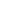 Where will you Practice:  			When will you practice: 		Goal #1 (KR): Improve efficiency in changing from one classifier to another classifier or to a sign accurately reducing errors to slight error pattern by May 1.  (Key skill 4.11 - Taylor, 2017)Goal #2 (KL):  Improve recognition of fingerspelled words to 80% by May 1.  (Key Skill 1 - Taylor, 2002)  (This falls under Taylor’s Major Feature “Comprehension:  ASL lexicon.”) Goal # 3 (SC): Increase my ability to remain composed during interpreting situations as self-reported on scale of 1-10 by May 1.  Sample Four Week PlanThis form is a sample that provides three goals for you. The CATIE Center is developing a process that will help you create a customized Individual Development Plan for yourself.  On the next page, there is a four week plan.  The timing may not work for you to complete all these within a month.  Feel free to adjust the schedule as needed to fit with your life.  Each day gives a time estimate and tells you whether you are working on Knowledge Rich feature (KR), Knowledge Lean feature (KL) and/or Self-Care (SC) and Extralinguistic Knowledge. (ELK)Focused PracticeRemember that improving your interpreting skills requires dedicated and focused practice.  When you do these activities, make sure that you are able to give them your complete attention to make the most of your time.  It is better to do a short amount of intensive practice than a longer amount of time when you are not focused. Click here for more on the science of successful learning and deliberate practice. Activity DescriptionsDay 1Create Interpretations and Stimulated Recall for ASL and English Source texts (30-45 mins) (KR & KL)Day 2Assessment & Goal Setting/Reflection(Meet with Mentor/Coach/Peer if possible)(45 mins) (KR & KL)Day 3Practicing Classifiers with Batman (part 1) (20 mins) (KR)Mindful Breathing Practice (5 mins) (SC)Day 4FREEDay 5Identifying Fingerspelled words in a TED Talk excerpt (10 mins) (KL)Day 6Incorporating Classifiers in Simultaneous Interpretation (Steps 1-4) (30 minutes) (KR)Day 7ReflectionDay 8 Meet with Mentor/Coach/Peer (45 mins)Day 9Identifying Fingerspelled Words in an ASL interview (15 mins) (KL) & Choose a Mindfulness Activity (10 mins) (SC)Day 10Know Your Bike Parts (Steps 1-3) (KL) (40 mins)Day 11FREEDay 12Learning about depiction in ASL (KR) (20 mins)Day 13Incorporating Classifiers in Simultaneous Interpretation (KR) (Steps 5-6) (25 minutes)
Mindful Breathing Practice (5 mins) (SC)Day 14Reflection & Mindful Breathing Practice (5 mins) (SC)Day 15Meet with Mentor/Coach/Peer (45 mins)Day 16Constructed Action through Construction Tips (20 mins) (KR)Day 17Know Your Bike Parts (Steps 4-6) (KL) (40 mins)Day 18FREEDay 19Identifying Fingerspelled Words in an ASL video (10 mins) (KL)Day 20Do TAP (focused on your composure) (15 mins) (SC)Day 21ReflectionDay 22Meet with Mentor/Coach/Peer (45 mins)Day 23Know Your Bike Parts (Steps 7-8) (KL) (25-35 mins)Day 24Practicing Classifiers with Batman (Part 2) 20 mins (KR) & Mindful Breathing Practice (5 mins) (SC)Day 25FREEDay 26Re-Interpret ASL text Importance of Breast Cancer Screening & Stimulated Recall (20 mins)Day 27Re-interpret  English Text“Want Scientifically literate Children?”& Stimulated Recall (20 mins)Day 28Reflection/Goal Setting (30 mins)